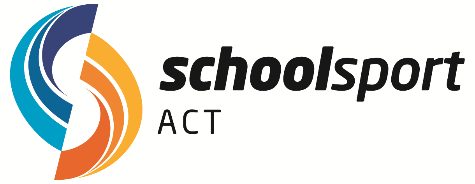 State Team Representation Request for Event ConsiderationFor events not included in the 2024 ACT School Swimming Championships ProgramThis form works in conjunction with the SSACT Big 3 Representation document and SSACT Swimming Team Selection Criteria & Process document.To the Executive Officer – School Sport ACT:My child’s official personal best long course times (as recorded in the Swimming Australia national database) for events not included in the ACT Swimming Championship since 1 October 2023 are attached.  If their personal best times meet the selection qualifying times I ask that they be considered for team selection to the School Sport Australia Swimming Championships at the Gold Coast in July. I have completed and attached all the relevant details and documents and understand School Sport ACT will review the Swimming Australia national results database (and/or an extract provided by Swimming ACT) to confirm the details.Parent Name (Print)…………………………………… Signature…………………………..... Date ……………...Event(s) for Consideration and Personal Best TimeCompleted form to be sent to SSACT Executive Officer, eo@schoolsportact.org.au, by 4pm Wednesday 8 May 2024.Student Contact Details (Please Print Clearly)Student Surname Student Given NameStudent GenderDate of Birth:            /            /          Parent Surname: Parent First NameSchool Attended:School Contact:School Email:Age this Calendar Year:   Parent Mobile:Parent Contact EmailEvent				Personal Best (long course) since 1 October 2023Meet and date where this time was achieved200 Backstroke	200 Breaststroke200 Butterfly400 IM400 Freestyle800 Freestyle1500 Freestyle